APPENDIX 9RECRUITMENT FLYER FOR PROGRAM AND CENTER DIRECTORS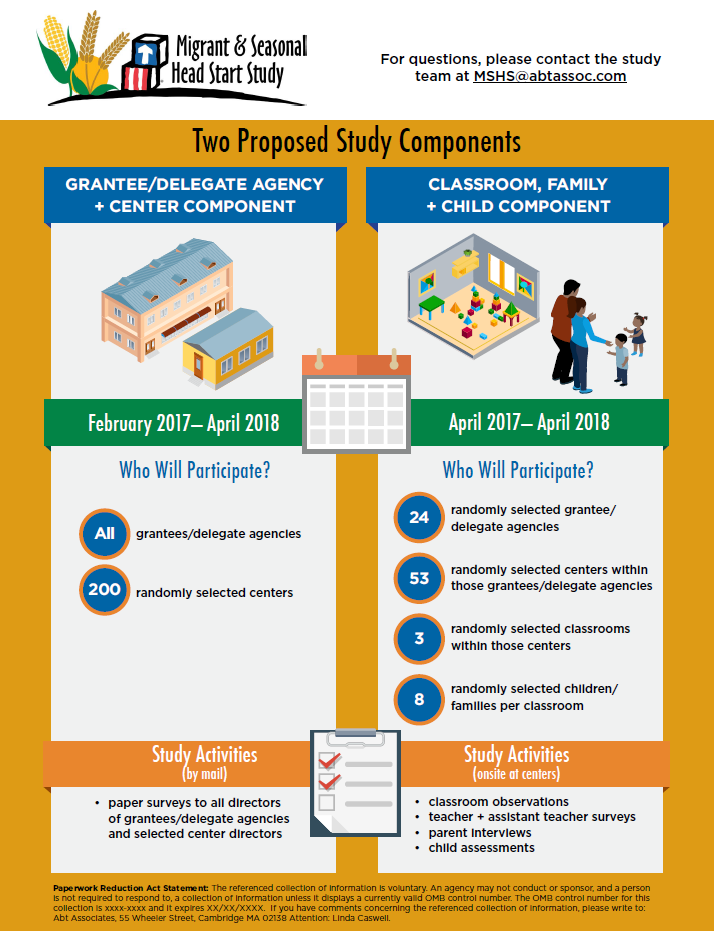 